Les biens et services dans le quartier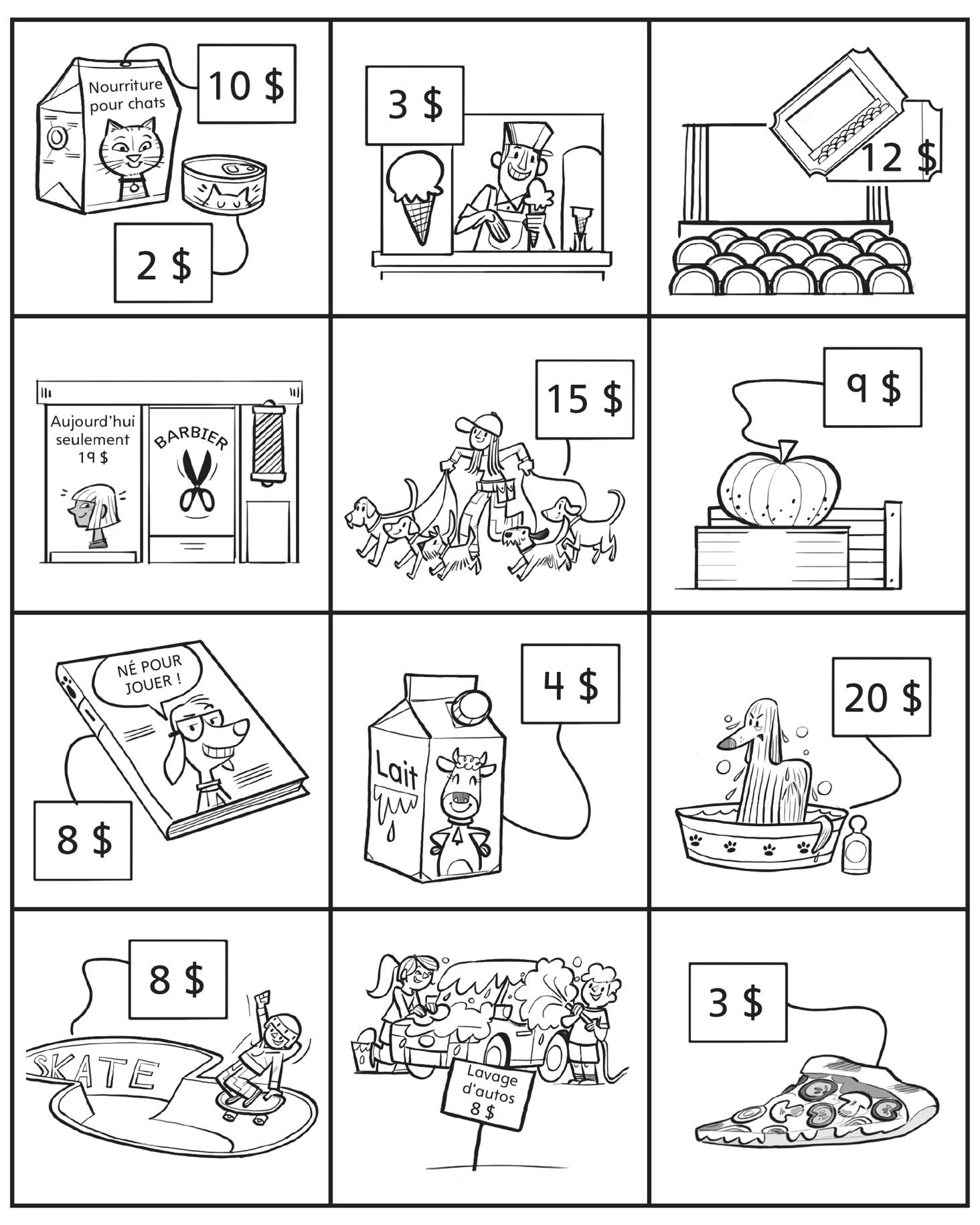 Les biens et services dans le quartierDessinez un bien et un service dans la case.